Пакистанский христианин вынужден спасаться бегством после обвинений в отправке «богохульных» сообщений через WhatsAppпакистан07/15/201626-летний христианин из Гуджрата, что на севере Пакистана, был вынужден покинуть свой дом, после того как его обвинили в рассылке через WhatsApp «богохульных» сообщений, оскорбляющих Мухаммеда. В Пакистане оскорбление имени Мухаммеда – это преступление, влекущее за собой смертную казнь. С обвинением в полицию обратился местный мулла (лидер в местной мечети), после чего толпа мусульман окружила дом Надима Джеймса, угрожая напасть на его семью, если местная полиция не зарегистрирует дела. Полиция пошла на уступки, арестовав двух сестер Надима, которые все еще остаются под стражей, вместе с его полуторагодовалым племянником.Надим Джеймс обвиняется в рассылке «богохульных» сообщений через WhatsApp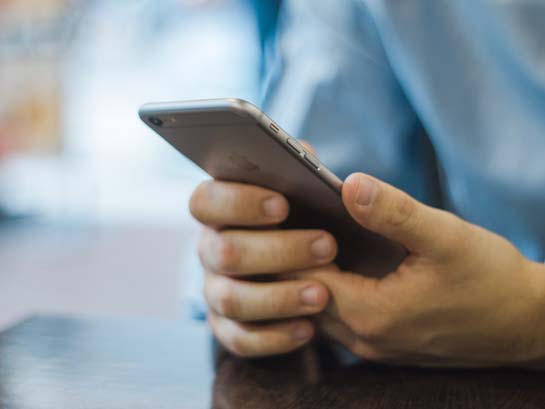 Сообщают о том, что многие христиане в городе, опасаясь мести со стороны мусульманского населения, были вынуждены покинуть свои дома. В Пакистане обвинения в богохульстве одного из верующих часто приводят к нападениям на всех христиан. В 2013 году из-за ложных обвинений в богохульстве толпа мусульман устроила погром в колонии святого Иосифа в Бадами-Бах, сотни верующих в Лахоре остались без крова. А совсем недавно, в мае 2016 христианская община в поселке Чак 44 в провинции Пенджаб была оставлена практически без пропитания, после того как местные мусульмане отказались продавать и покупать у них продукты, из-за обвинения одного христианина в богохульстве.Пресловутый закон о «богохульстве» (разделы 295-B и 295-С уголовного кодекса Пакистана) все еще остается в действующем законодательстве, несмотря на распространенное злоупотребление им. Этот закон нередко используется для сведения личных счетов и угнетения христиан, поскольку судьи-мусульмане придают, как правило, больший вес словам мусульман-обвинителей. В апреле после четырехдневного протеста радикальных мусульман в Исламабаде пакистанские власти подтвердили, что не намерены вносить изменения в закон или миловать обвиняемых в «богохульстве». Фонд Варнава
barnabasfund.ru